Қысқа мерзімді  сабақ жоспары47-сабақ.Тақырып: Санның квадратыСаябақтар мен гүлбақтар47-сабақ.Тақырып: Санның квадратыСаябақтар мен гүлбақтарМектеп: Қызылсуат ауылының жалпы орта білім беретін мектебі КМММектеп: Қызылсуат ауылының жалпы орта білім беретін мектебі КМММектеп: Қызылсуат ауылының жалпы орта білім беретін мектебі КММКүні:Күні:Мұғалімнің аты-жөні: Абдулла Н.Д Мұғалімнің аты-жөні: Абдулла Н.Д Мұғалімнің аты-жөні: Абдулла Н.Д Сынып: 3 АСынып: 3 АҚатысқандар саны: 13Қатыспағандар саны:Қатыспағандар саны:ОқумақсаттарыОқумақсаттары3.1.2.1 * санның квадратын  - бірдей екі көбейткіштің, ал кубын - бірдей үш көбейткіштің көбейтіндісі ретінде түсіну3.1.2.1 * санның квадратын  - бірдей екі көбейткіштің, ал кубын - бірдей үш көбейткіштің көбейтіндісі ретінде түсіну3.1.2.1 * санның квадратын  - бірдей екі көбейткіштің, ал кубын - бірдей үш көбейткіштің көбейтіндісі ретінде түсінуКүтілетін нәтижеКүтілетін нәтижеБарлық оқушылар үшін:Барлық оқушылар үшін:Барлық оқушылар үшін:Күтілетін нәтижеКүтілетін нәтижеБірдей екі көбейткіштің көбейтіндісін санның квадраты екенін түсінуБірдей екі көбейткіштің көбейтіндісін санның квадраты екенін түсінуБірдей екі көбейткіштің көбейтіндісін санның квадраты екенін түсінуКүтілетін нәтижеКүтілетін нәтижеБір қатар оқушылар үшін:Бір қатар оқушылар үшін:Бір қатар оқушылар үшін:Күтілетін нәтижеКүтілетін нәтижеБірдей екі көбейткіштердің санның квадраты ретінде көрсету және бірдей екі көбейткіштің квадратын табу. Бірдей екі көбейткіштердің санның квадраты ретінде көрсету және бірдей екі көбейткіштің квадратын табу. Бірдей екі көбейткіштердің санның квадраты ретінде көрсету және бірдей екі көбейткіштің квадратын табу. Күтілетін нәтижеКүтілетін нәтижеКейбір оқушылар үшін:Кейбір оқушылар үшін:Кейбір оқушылар үшін:Күтілетін нәтижеКүтілетін нәтижеСанның квадратын құрайтын өрнектерді құрастыру. Санның квадратын құрайтын өрнектерді құрастыру. Санның квадратын құрайтын өрнектерді құрастыру. Тілдік мақсаттарТілдік мақсаттарПәндік лексика және терминология:санның квадраты, бірдей көбейткіштер, көбейтіндіПәндік лексика және терминология:санның квадраты, бірдей көбейткіштер, көбейтіндіПәндік лексика және терминология:санның квадраты, бірдей көбейткіштер, көбейтіндіТілдік мақсаттарТілдік мақсаттарСабақта диалог/жазу үшін пайдаланылатын тіл.Талқылау:Бірдей екі көбейткіштің туындысы ретінде санның квадратын ұсына аласыз ба?Бірдей екі көбейткіштің туындысы ретінде санның квадратын есептеңіздер?Көбейткіштер қандай болуы керек, екі санның туындысын санның квадраты ретінде көрсету мүмкін бе?Сабақта диалог/жазу үшін пайдаланылатын тіл.Талқылау:Бірдей екі көбейткіштің туындысы ретінде санның квадратын ұсына аласыз ба?Бірдей екі көбейткіштің туындысы ретінде санның квадратын есептеңіздер?Көбейткіштер қандай болуы керек, екі санның туындысын санның квадраты ретінде көрсету мүмкін бе?Сабақта диалог/жазу үшін пайдаланылатын тіл.Талқылау:Бірдей екі көбейткіштің туындысы ретінде санның квадратын ұсына аласыз ба?Бірдей екі көбейткіштің туындысы ретінде санның квадратын есептеңіздер?Көбейткіштер қандай болуы керек, екі санның туындысын санның квадраты ретінде көрсету мүмкін бе?Тілдік мақсаттарТілдік мақсаттарХат: Хат: Хат: Тілдік мақсаттарТілдік мақсаттарБірдей екі көбейткіштердің туындысын санның квадраты ретінде жазыңыздарБірдей екі көбейткіштердің туындысын санның квадраты ретінде жазыңыздарБірдей екі көбейткіштердің туындысын санның квадраты ретінде жазыңыздарТірек білім, білік, дағдыларТірек білім, білік, дағдыларКөбейту, көбейткіштер, туындыКөбейту, көбейткіштер, туындыКөбейту, көбейткіштер, туындыЖоспарЖоспарЖоспарЖоспарЖоспарЖоспарланған уақытЖоспарланған іс-әрекетЖоспарланған іс-әрекетЖоспарланған іс-әрекетРесурс2минутІ Ұйымдастыру кезеңі.  Психологиялық  дайындық         Күн жарығын алақанға саламын,         Жүрегіме басып ұстай қаламын.         Ізгі әрі нәзік, жарық, мейірімді,         Болып кетер сонда дереу жан-жағым І Ұйымдастыру кезеңі.  Психологиялық  дайындық         Күн жарығын алақанға саламын,         Жүрегіме басып ұстай қаламын.         Ізгі әрі нәзік, жарық, мейірімді,         Болып кетер сонда дереу жан-жағым І Ұйымдастыру кезеңі.  Психологиялық  дайындық         Күн жарығын алақанға саламын,         Жүрегіме басып ұстай қаламын.         Ізгі әрі нәзік, жарық, мейірімді,         Болып кетер сонда дереу жан-жағым  Слайд 15минутІІ.  Өткен материалды пысықтау "Жедел жауап» ойыны ойналады20-ның бөлігі         24 сағаттың бөлігі6 - бұл  ...    санының бөлігіСаябаққа 27 көшет отырғызылды. Оның бөлігі -терек. Қанша терек отырғызылды?Тәуліктің бөлігі            ІІ.  Өткен материалды пысықтау "Жедел жауап» ойыны ойналады20-ның бөлігі         24 сағаттың бөлігі6 - бұл  ...    санының бөлігіСаябаққа 27 көшет отырғызылды. Оның бөлігі -терек. Қанша терек отырғызылды?Тәуліктің бөлігі            ІІ.  Өткен материалды пысықтау "Жедел жауап» ойыны ойналады20-ның бөлігі         24 сағаттың бөлігі6 - бұл  ...    санының бөлігіСаябаққа 27 көшет отырғызылды. Оның бөлігі -терек. Қанша терек отырғызылды?Тәуліктің бөлігі            Ауызша сұрақ-жауап5минут10минут10-минут7-8 минутЖаңаны ашу.1.Қосудың көмегімен санаудың нәтижесін жүргізуге бола ма?(Болады, 8+8+8+8+8+8+8+8= 64 ш.)2.Көбейтудің көмегімен ше?(Болады)Қандай бірдей екі көбейткішті пайдаланасың?( 8х8=64 ш.)Көбейту кестесіндегі көбейту жағдайларынан бірдей көбейткіштер алынады.8+8+8+8+8+8+8+8= 64          ( 8х8=64 ш.)         82=64Бірдей екі көбейткіштің көбейтіндісі сол санның  квадраты деп аталады.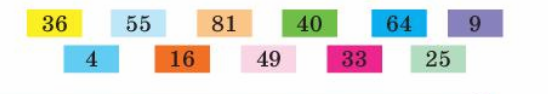 ә)Көбейтіндіні көбейткіштердің квадратына ауыстыру.3х3   6х6  8х8   9х9   7х7   5х5   2х2"Шапалақ ұру"арқылы бағалау.Жауап берген оқушыны қалған  оқушылар шапалақ соғу арқылы бағалайды.                                                                                                               №3 Тапсырма Сандардың квадраты нешеге тең екенін жаз.а) Жұп сандарының ретін өсу ретіне қарай жаз.ә) Тақ сандарының ретін кему ретіне қарай жаз.Өздік жұмысДәптерден формативті бағалауға арналған есепті шығару: санның квадратын бірдей екі көбейткіштің көбейтіндісі ретінде көрсет. Есепте. Ары қарай үлгі бойынша өзін-өзі тексереді.12=1х1=1    32=3х3=6           52=5х5=25      22=2х2=4      42=4х4=16       62=6х6=36 72=7х7=4 9     82=8х8=64       92=9х9=81"Шапалақ ұру"арқылы бағалау.Жауап берген оқушыны қалған  оқушылар шапалақ соғу арқылы бағалайды.                                                                                                               Сергіту сәті : Капитан Краб№4 Кел,  ойнайық  ! Сандардың квадратына әр оқушы тапсырма құрастырады.Сол тапсырмаларды бір-бірлеріне беріп, мәнін есептейді.Смайликтермен бағалауЖаңаны ашу.1.Қосудың көмегімен санаудың нәтижесін жүргізуге бола ма?(Болады, 8+8+8+8+8+8+8+8= 64 ш.)2.Көбейтудің көмегімен ше?(Болады)Қандай бірдей екі көбейткішті пайдаланасың?( 8х8=64 ш.)Көбейту кестесіндегі көбейту жағдайларынан бірдей көбейткіштер алынады.8+8+8+8+8+8+8+8= 64          ( 8х8=64 ш.)         82=64Бірдей екі көбейткіштің көбейтіндісі сол санның  квадраты деп аталады.ә)Көбейтіндіні көбейткіштердің квадратына ауыстыру.3х3   6х6  8х8   9х9   7х7   5х5   2х2"Шапалақ ұру"арқылы бағалау.Жауап берген оқушыны қалған  оқушылар шапалақ соғу арқылы бағалайды.                                                                                                               №3 Тапсырма Сандардың квадраты нешеге тең екенін жаз.а) Жұп сандарының ретін өсу ретіне қарай жаз.ә) Тақ сандарының ретін кему ретіне қарай жаз.Өздік жұмысДәптерден формативті бағалауға арналған есепті шығару: санның квадратын бірдей екі көбейткіштің көбейтіндісі ретінде көрсет. Есепте. Ары қарай үлгі бойынша өзін-өзі тексереді.12=1х1=1    32=3х3=6           52=5х5=25      22=2х2=4      42=4х4=16       62=6х6=36 72=7х7=4 9     82=8х8=64       92=9х9=81"Шапалақ ұру"арқылы бағалау.Жауап берген оқушыны қалған  оқушылар шапалақ соғу арқылы бағалайды.                                                                                                               Сергіту сәті : Капитан Краб№4 Кел,  ойнайық  ! Сандардың квадратына әр оқушы тапсырма құрастырады.Сол тапсырмаларды бір-бірлеріне беріп, мәнін есептейді.Смайликтермен бағалауЖаңаны ашу.1.Қосудың көмегімен санаудың нәтижесін жүргізуге бола ма?(Болады, 8+8+8+8+8+8+8+8= 64 ш.)2.Көбейтудің көмегімен ше?(Болады)Қандай бірдей екі көбейткішті пайдаланасың?( 8х8=64 ш.)Көбейту кестесіндегі көбейту жағдайларынан бірдей көбейткіштер алынады.8+8+8+8+8+8+8+8= 64          ( 8х8=64 ш.)         82=64Бірдей екі көбейткіштің көбейтіндісі сол санның  квадраты деп аталады.ә)Көбейтіндіні көбейткіштердің квадратына ауыстыру.3х3   6х6  8х8   9х9   7х7   5х5   2х2"Шапалақ ұру"арқылы бағалау.Жауап берген оқушыны қалған  оқушылар шапалақ соғу арқылы бағалайды.                                                                                                               №3 Тапсырма Сандардың квадраты нешеге тең екенін жаз.а) Жұп сандарының ретін өсу ретіне қарай жаз.ә) Тақ сандарының ретін кему ретіне қарай жаз.Өздік жұмысДәптерден формативті бағалауға арналған есепті шығару: санның квадратын бірдей екі көбейткіштің көбейтіндісі ретінде көрсет. Есепте. Ары қарай үлгі бойынша өзін-өзі тексереді.12=1х1=1    32=3х3=6           52=5х5=25      22=2х2=4      42=4х4=16       62=6х6=36 72=7х7=4 9     82=8х8=64       92=9х9=81"Шапалақ ұру"арқылы бағалау.Жауап берген оқушыны қалған  оқушылар шапалақ соғу арқылы бағалайды.                                                                                                               Сергіту сәті : Капитан Краб№4 Кел,  ойнайық  ! Сандардың квадратына әр оқушы тапсырма құрастырады.Сол тапсырмаларды бір-бірлеріне беріп, мәнін есептейді.Смайликтермен бағалауДәптер, оқулық, Слайд1КестеШаблонСергіту сәті видеоролик2-3 минутРефлексия: Жетістік критерийін қанат белгімен белгілеу .Мен: Санның квадратын бірдей екі көбейткіштің көбейтіндісі ретінде көрсету; Санның квадратын бірдей екі көбейткіштің көбейтіндісі ретінде есептей аламын.Үй жұмысы №4. ә) , 19-бетРефлексия: Жетістік критерийін қанат белгімен белгілеу .Мен: Санның квадратын бірдей екі көбейткіштің көбейтіндісі ретінде көрсету; Санның квадратын бірдей екі көбейткіштің көбейтіндісі ретінде есептей аламын.Үй жұмысы №4. ә) , 19-бетРефлексия: Жетістік критерийін қанат белгімен белгілеу .Мен: Санның квадратын бірдей екі көбейткіштің көбейтіндісі ретінде көрсету; Санның квадратын бірдей екі көбейткіштің көбейтіндісі ретінде есептей аламын.Үй жұмысы №4. ә) , 19-бетКеспе қағаз